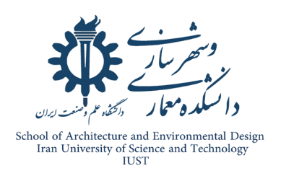 درخواست برگزاری سمینار (اول / دوم) میان دورهای دکتریدرخواست برگزاری سمینار (اول / دوم) میان دورهای دکتریدرخواست برگزاری سمینار (اول / دوم) میان دورهای دکترینام دانشجو: نام دانشجو: شماره دانشجویی: رشته: گرایش: تاریخ دفاع از طرح پروپوزال: دوره: نوبت اول (روزانه)/ نوبت دوم (شبانه)/ پردیس/ بورسیه/ بین‌المللیدوره: نوبت اول (روزانه)/ نوبت دوم (شبانه)/ پردیس/ بورسیه/ بین‌المللیتاریخ سمینار اول: اینجانب، با مشخصات مندرج در جدول بالا، درخواست ارائه‌ی سیمنار اول/ دوم رساله‌ی خود را، با عنوان و مشخصات زیر، دارم:اینجانب، با مشخصات مندرج در جدول بالا، درخواست ارائه‌ی سیمنار اول/ دوم رساله‌ی خود را، با عنوان و مشخصات زیر، دارم:اینجانب، با مشخصات مندرج در جدول بالا، درخواست ارائه‌ی سیمنار اول/ دوم رساله‌ی خود را، با عنوان و مشخصات زیر، دارم:اینجانب، با مشخصات مندرج در جدول بالا، درخواست ارائه‌ی سیمنار اول/ دوم رساله‌ی خود را، با عنوان و مشخصات زیر، دارم:اینجانب، با مشخصات مندرج در جدول بالا، درخواست ارائه‌ی سیمنار اول/ دوم رساله‌ی خود را، با عنوان و مشخصات زیر، دارم:عنوان رسالهعنوان رسالهعنوان رسالهعنوان رسالهعنوان رسالهنام استاد راهنمای اولنام استاد راهنمای دومنام استاد مشاورنام داور داخلی ۱نام داور داخلی ۲سمینار با مشخصات بالا، کفایت کمی و کیفی داشته و قابل ارائه است.سمینار با مشخصات بالا، کفایت کمی و کیفی داشته و قابل ارائه است.سمینار با مشخصات بالا، کفایت کمی و کیفی داشته و قابل ارائه است.سمینار با مشخصات بالا، کفایت کمی و کیفی داشته و قابل ارائه است.سمینار با مشخصات بالا، کفایت کمی و کیفی داشته و قابل ارائه است.امضای دانشجوامضای دانشجوامضای استاد راهنمای اولامضای استاد راهنمای اولامضای استاد راهنمای دوممدارک دانشجو کامل بوده و حائز شرایط ارائه‌ی سمینار است:مدارک دانشجو کامل بوده و حائز شرایط ارائه‌ی سمینار است:مدارک دانشجو کامل بوده و حائز شرایط ارائه‌ی سمینار است:ارائه‌ی سمینار در تاریخ زیر، مجاز است:ارائه‌ی سمینار در تاریخ زیر، مجاز است:شماره درخواستکارشناس تحصیلات تکمیلی دانشکدهکارشناس تحصیلات تکمیلی دانشکدهتاریخمدیر تحصیلات تکمیلی دانشکدهجلسه‌ی سمینار در تاریخ (                   ) به صورت حضوری/ مجازی برگزار شد و موارد زیر به دانشجو توصیه شد:جلسه‌ی سمینار در تاریخ (                   ) به صورت حضوری/ مجازی برگزار شد و موارد زیر به دانشجو توصیه شد:جلسه‌ی سمینار در تاریخ (                   ) به صورت حضوری/ مجازی برگزار شد و موارد زیر به دانشجو توصیه شد:جلسه‌ی سمینار در تاریخ (                   ) به صورت حضوری/ مجازی برگزار شد و موارد زیر به دانشجو توصیه شد:جلسه‌ی سمینار در تاریخ (                   ) به صورت حضوری/ مجازی برگزار شد و موارد زیر به دانشجو توصیه شد:استاد راهنمای اولاستاد راهنمای دوماستاد مشاورداور داخلی ۱داور داخلی ۲